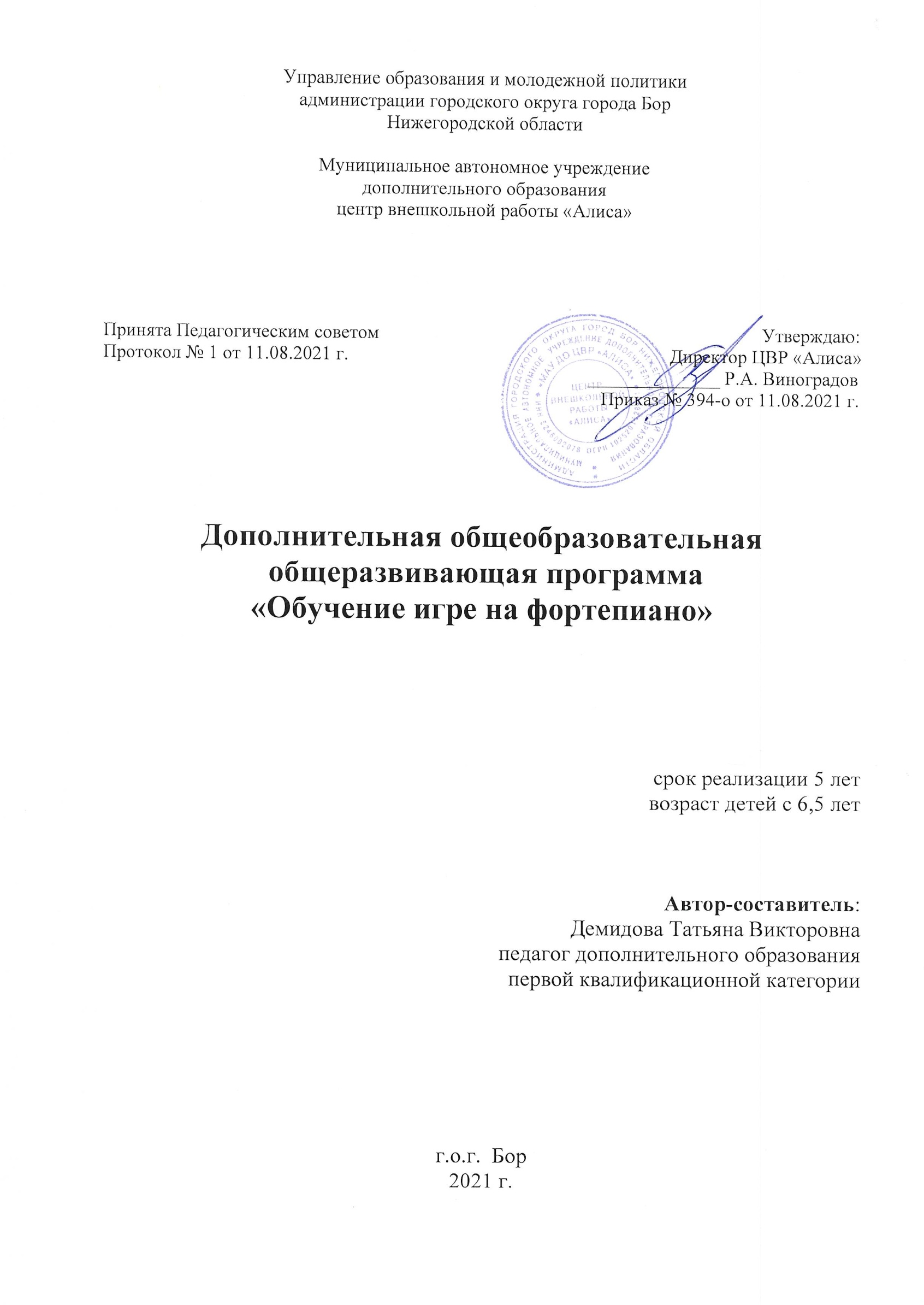 Пояснительная запискаПрограмма объединения «Фортепиано» является дополнительной общеобразовательной общеразвивающей программой по обучению игре на фортепиано художественной направленности для детей с 6,5 лет. Срок реализации программы - 5 лет .Программа разработана с учетом:- В статье273 «Закона об образовании» сказано: «Дополнительное образование детей и взрослых направлено на формирование и развитие творческих способностей детей и взрослых, удовлетворение их индивидуальных потребностей в интеллектуальном, нравственном совершенствовании».Данная дополнительная программа в соответствии с Концепцией дополнительного образования направлена на «усвоение обучающимися социокультурных ценностей, развитие индивидуальных способностей», приобщение к культуре, через обучение игре на музыкальном инструменте.Актуальность программы обусловлена тем, что в настоящее время существует насущная потребность дать детям различного уровня развития, обучающимся в объединении, возможность раскрыть свой творческий потенциал, вырасти интеллектуально и духовно, приобщиться к художественным образцам музыкальной культуры - подлинным ценностям искусства.Особенность программы заключается в более быстром освоении курса обучения( в течении 5 лет))Педагогическая целесообразность программы способствует комплексному подходу в развитии полноценного ученика музыканта. Коллективное музицирование повышает развивающий эффект фортепианного обучения и позволяет реализовывать идеи педагогики сотрудничества. Центр образовательного процесса – ученик, и задача объединения- предоставить ему самые широкие возможности для успешного освоения выбранной образовательной программы.Такие негативные явления в жизни как:общее ухудшение состояния здоровья детей, которое	выражается в быстрой утомляемости, рассеянности, несбалансированности процессов возбуждения и торможения;увеличения учебной нагрузки в общеобразовательных школах, информационная перегруженность школьников;недооценка родителями роли музыкального образования, как одного из важных средств формирования и развития личности;отсутствие конкурса при поступлении в музыкальную школу, приводящее к увеличению в контингенте числа детей с ограниченными музыкально-слуховыми идвигательными возможностями,обусловливают неоднородность контингента учащихся по уровню способностей и потребностей, усложняют процесс освоения образовательных программ и делают обновление учебных программ актуальной задачей объединения.В связи с этим программа обеспечивает решение задач индивидуального подхода к обучению, а также учитывает пожелания родительского социума.Цель программы:создание образовательной среды, способствующей воспитанию личности ребенка через развитие музыкальных способностей посредством обучения игре на фортепиано, сохранение и развитие устойчивого интереса к обучению, умение осваивать новый материал в общекультурной и музыкальной областях, закрепление и развитие практических навыков музицирования, формирование основ самостоятельной музыкальной деятельности после окончания объединения.Задачи:Воспитательныеэстетическое и нравственное воспитание учащихся, посредством изучения образцов мировой музыкальной культурывоспитание коммуникативных качеств личности (чувства взаимопонимания, взаимопомощи, ответственности), умения общаться , оценивать игру друг друга;воспитание культуры исполнительского мастерства;воспитание личности, способной к созидательному и творческомутруду;воспитание психологической устойчивости связанной с публичнымивыступлениямиРазвивающиерасширение музыкального кругозора учащихся путем ознакомления с фортепианным репертуаром, а также с выдающимися исполнениями и исполнителями ;стимулирование развития музыкального мышления, внимания, памяти, воображения и творческой активности ;развитие артистизма и эмоциональной раскрепощенности учащихсяразвитие творческого потенциала через активную музыкально- практическую деятельностьОбразовательные-формирование у обучающихся комплекса исполнительских навыков,-обучение навыкам чтения с листа ;воспитание полифонического слуха при игре на фортепианообучение выразительному исполнению произведений различного музыкально-художественного содержания, различных стилей и жанров..Форма проведения учебных аудиторных занятийОсновной формой учебной и воспитательной работы является урок, проводимый в форме индивидуального занятия преподавателя с учеником. (2 раза в неделю по 45 минут)Индивидуальная форма занятий позволяет преподавателю лучше узнать ученика, его музыкальные возможности, трудоспособность, эмоционально- психологические особенности, что дает возможность преподавателю построитьсодержание программы в соответствии с особенностями развития каждого ученика.Методы обучения:Словесные (беседа, лекция, объяснение нового материала) Наглядные (личный показ педагога, работа с таблицами)Практические (выполнение упражнений, этюдов, гам, игра музыкальных произведений) Метод прослушивания и анализа выступленийМетод оценивания своего исполнения и других учащихся Метод самостоятельной работыРепродуктивные (исполнение выученного материала)Демонстрационные (прослушивание музыки, посещение концертных залов)Применяемые технологии.Технология развивающего обучения Технология дифференцированного обучения Технология игрового обученияТехнология личностно-ориентированного обучения Технология «Диалог культур»Технология саморазвития Информационная технологияЗдоровьесберегающая технологияПринципы, приоритетные для реализации образовательного процесса.Учет физиологических, психологических и возрастных особенностей воспитанников Обеспечение комфортной и доброжелательной атмосферы на занятиях.Промежуточная аттестация проводится 2 раза в каждом модуле в форме зачета.Программа предусматривает в течении обучения участие учащихся в праздничных программах, конкурсах, что способствует закреплению полученных знаний, умений и навыков и является основанием для корректировки учебно- тематического плана	Содержание программы.Знание основ фортепианного исполнения помогает ученику научиться слышать музыкальную ткань в целом. В процессе занятий на фортепиано учащиеся должны изучить как двигательно-технические приёмы, так и специфику звукоизвлечения на инструменте. Необходимо обращать особое внимание на раскрытие содержанияизучаемого произведения, смысленность и выразительность его исполнения. В процессеработы над произведением обращать внимание учащихся на голосоведение, гармоническую ткань, ритм и форму.Средством для выполнения музыкально-художественных задач является развитие технического уровня учащихся. Помимо этюдов большую роль в техническом развитии ученика играют упражнения, гаммы, аккорды, арпеджио.	Работа над полифониейявляется важнейшей и одной из основных задач курса фортепиано. Воспитывать в ученике полифоническое мышление необходимо с первых шагов обучения, начиная с каждого разучиваемого сочинения, содержащего элементы полифонии.На базе этих навыков необходимо также развивать беглое чтение нот с листа параллельно с навыками тщательного разбора. Как правило, произведения для чтения нот с листа должны быть значительно легче изучаемых по программе. Хорошо овладев элементарными навыками игры на фортепиано, учащиеся смогут самостоятельно ознакомиться с сокровищами музыкального искусства, что особенно важно, так как большая часть музыкальной литературы написана для фортепиано, а то, что создано в других жанрах в большей своей части имеется в фортепианном переложении.Учебный пландополнительной общеобразовательной общеразвивающей программы«Обучение игре на фортепиано» срок реализации программыКАЛЕНДАРНЫЙ УЧЕБНЫЙ ГРАФИКдополнительной общеобразовательной общеразвивающей программы« Фортепиано» Рабочая программаУчебный план модуля 1 года обученияЗадачи модуля 1-го года обучения-постановка рук-овладение основами муз. грамоты и разбора нотного текста-правильная посадка за инструментом-освоение навыков игры различными приемами-формировать навыки слухового контроля ( координация рук, игра в ансамбле)развивать умение справляться с волнением на сцене\Ожидаемые результатыОбучающийся овладел основами музыкальной грамоты, основными постановочными элементами рук на клавиатуре, первоначальными навыками звукоизвлечения, правильной посадкой за инструментом. Обучающийся освоил навыки игры nonlegato, staccato, legato в пятипальцевой позиции и с подкладыванием первого пальца, различные ритмические рисунки; начинают формироваться навыки слухового контроля и интонационного слышания, ансамблевой игры несложных пьес. Ученик получил первый опыт публичных выступлений, умение психологически настроиться перед выступлением на эстраде.Модуль 2 года обученияЗадачи:-освоить аппликатурные формы-освоить равновесовую игру двух рук-развивать двигательные навыки-освоить навыки педализации-развивать навыки самостоятельной работыУчебно-тематический план модуля II –го года обучения.Ожидаемые результатыОбучающимися освоены новые аппликатурные формулы, разновесоваяигра в пьесах с развитой линией аккомпанемента. Продолжается накопление двигательных навыков, навыков педализации. Развивается навык самостоятельной работы, самостоятельного разучивания и выучивания произведений.Модуль 3 года обученияЗадачи :-формировать навыки взаимодействия слуха и двигательной активности-формировать навыки пианиста-развивать исполнительскую технику-совершенствовать навык педализации и полифонического мышленияУчебно-тематический план модуля III–го года обучения.Ожидаемые результатыСформирован навык взаимодействия внутренних слуховых и двигательных представлений ученика. Дальнейшее формирование устойчивых пианистических навыков: правильное положение рук на клавиатуре, свобода пианистических движений – умение переходить от рабочего тонуса мышц к их расслабленному состоянию и наоборот. Умеет работать над техничными местами в пьесах, благодаря работе над гаммами и этюдами.Совершенствование навыков педализации и полифонического мышления.Модуль 4 года обучения:Развивать навыки:-беглости пальцевравновесной игры в партии одной рукиполифонического мышления-педализации-осознанного художественного исполненияУчебно-тематический план модуля IV–го года обучения.Ожидаемые результаты Продолжение развития беглости пальцев на основе изучения различных технических формул. Развитие навыков разновесовой игры в партии одной руки, полифонического мышления и слышания, навыков педализации. В работе над художественным произведением акцентируется внимание на осознанном художественном исполнении.Модуль 5 года обученияЗадачи :-владеть различными видами техники исполнительства-Умение анализировать исполняемые произведения-владеть средствами муз. Выразительностичитать с листа и транспонировать муз. произведения-воспитывать исполнительские навыкиподготовить программу для выступления на итоговой аттестацииУчебно-тематический планмодуля V–го года обучения.Ожидаемые результаты Подготовить ученика к исполнению выпускной программы, на котором он демонстрирует навыки, приобретенные в течение пяти лет обучения. Подготовить музыканта-любителя, умеющего читать с листа, самостоятельно выучить текст незнакомого музыкального произведения, исполнить несложный аккомпанемент. Подготовить выпускника,являющегося носителем и пропагандистом музыкальной культуры, способного привлечь к музыкальному искусству своих сверстников.Содержание учебного материала, виды практической работы, самостоятельная работаОценочные материалыКонтроль и оценка результатов освоения предмета осуществляется преподавателем в процессе проведения практических занятий и контрольных работ, тестирования, выполнения обучающимися индивидуальных заданий.Аттестация: цели, виды, форма, содержаниеЦели аттестации: установить соответствие достигнутого учеником уровня знаний и умений на определенном этапе обучения программным требованиям. Контроль знаний, умений и навыков обучающихся обеспечивает оперативное управление учебным процессом и выполняет обучающую, проверочную, воспитательную и корректирующую функции.Основными принципами проведения и организации всех видов контроля успеваемости являются:систематичность;учёт индивидуальных особенностей обучаемого;коллегиальность (при проведении промежуточной и итоговой аттестации).Виды аттестации по предмету «Фортепиано»: текущая, промежуточная, итоговая. Каждый из видов контроля успеваемости имеет свои цели, задачи и формы.Текущий контроль успеваемости учащихся по предмету «Фортепиано» осуществляется регулярно преподавателем на уроках, он направлен на поддержание учебной дисциплины, на выявление отношения учащегося к изучаемому предмету, на организацию регулярных домашних занятий, на повышение уровня освоения текущего учебного материала; имеет воспитательные цели и учитывает индивидуальные психологические особенности учащихся. Повседневно оценивая обучающегося, педагог, опираясь на раннеевыявленный им уровень подготовленности обучающегося, прежде всего, анализирует динамику усвоения им учебного материала, степень его прилежания, всеми средствами стимулируя его интерес к учебе. Промежуточный контроль определяет успешность развития учащегося и усвоение им образовательной программы на определённом этапе обучения, проводится с целью определения:качества реализации образовательного процесса;качества теоретической и практической подготовки по учебному предмету;уровня умений и навыков, сформированных у обучающегося на определенном этапе обучения.Промежуточная аттестация проводится в форме контрольных уроков,зачетов и экзаменов. Контрольные уроки, зачеты и экзамены могут проходить в виде технических зачетов, академических концертов.Контрольные уроки и зачеты в рамках промежуточной аттестациипроводятся на завершающих полугодие учебных занятиях в счет аудиторного времени, предусмотренного на учебный предмет .С первого класса, 2 раза в год (I и II полугодие) проводятся академические концерты, на которых, в общей сложности, ученик долженисполнить не менее 4 произведений (полифония, крупная форма, пьеса, этюд). Участие в прослушиваниях, концертах, конкурсах приравнивается к выступлению на академических концертах.Академические концерты проводятся во втором полугодии учебного года с исполнением программы в присутствии комиссии. и определяет успешность усвоения образовательной программы данного года обучения и проводится с применением дифференцированных систем оценки  уровня освоения программы.Программа выступлений на академических концертах должна содержать не менее двух разнохарактерных произведений. Проверка работы над гаммами и чтением нот с листа должна проводиться регулярно педагогом по специальности на классных занятиях По окончанию срока обучения -5 класс итоговая аттестация проводится в форме выпускных экзаменов, представляющих собой концертное исполнение программы. На выпускные экзамены выносятся 3 произведения: полифония, крупная форма, пьеса. По итогам этого экзамена выставляется оценка «высокий», «средний», «низкий» уровень освоения программы. Учащиеся на выпускном экзамене должны продемонстрировать достаточный технический уровень владения фортепиано для воссоздания художественного образа и стиля исполняемых произведений разных жанров и форм зарубежных и отечественных композиторов.Критерии оценокДля аттестации обучающихся создаются фонды оценочных средств, которые включают в себя методы контроля, позволяющие оценить приобретенные знания, умения и навыки. По итогам исполнения программы на зачете, академическом прослушивании или экзамене выставляется оценкаВысокий уровень:артистичное поведение на сцене;увлечённость исполнением;художественное исполнение средств музыкальной выразительности в соответствии с содержанием музыкального произведения;слуховой контроль собственного исполнения;корректировка игры при необходимой ситуации;свободное владение специфическими технологическими видами исполнения;убедительное понимание чувства формы;выразительность интонирования;единство темпа;ясность ритмической пульсации;яркое динамическое разнообразие.Средний уровень:незначительная нестабильность психологического поведения на сцене;грамотное понимание формообразования произведения, музыкального языка, средств музыкальной выразительности;недостаточный слуховой контроль собственного исполнения;стабильность воспроизведения нотного текста;выразительность интонирования;попытка передачи динамического разнообразия;единство темпа.Низкий уровень:неустойчивое психологическое состояние на сцене;формальное прочтение авторского нотного текста без образного осмысления музыки;метро-ритмическая неустойчивостьслабое реагирование на изменения фактуры, артикуляционных штрихов;однообразие и монотонность звучания.частые «срывы» и остановки при исполнении;отсутствие слухового контроля собственного исполнения;ошибки в воспроизведении нотного текста;низкое качество звукоизвлечения и звуковедения;.МЕТОДИЧЕСКОЕ ОБЕСПЕЧЕНИЕ УЧЕБНОГО ПРОЦЕССАМетодические рекомендации педагогическим работникаОсновная задача педагога-пианиста – научить детей чувствовать, слушать, переживать музыку пробудить любовь к ней, вызвать эмоциональный отклик на музыкальные образы. Пение, подбор мелодии по слуху, транспонирование способствуют возникновению чётких музыкальных представлений и предшествуют началу обучения игре на фортепиано. Первичные навыки оказывают огромное влияние на всё последующее развитие ученика. Поэтому педагог должен выработать у каждого ученика естественные и целесообразные приёмы звукоизвлечения на основе активного слухового контроля. Также необходимо регулярное выполнение различных упражнений по развитию основных музыкальных способностей – слуха, ритма, памяти.Одна из основных задач специальных классов - формирование музыкально - исполнительского аппарата обучающегося. С первых уроков полезно ученику рассказывать об истории инструмента, о композиторах и выдающихся исполнителях, ярко и выразительно исполнять на инструменте для ученика музыкальные произведения.Непринужденная прямая посадка, активный музыкальный тонус, координированные движения всей руки и пальцев, четкое ощущение клавиатуры – залог успехов ученика в овладении фортепиано. Для этого необходимо применять упражнения по подготовке и организации пианистического аппарата, развитию координации движений, формированию игровых навыков, воспитанию активных, точных, извлекающих звук пальцев и опирающихся на них свободных от спины, гибких рук.Тщательная работа в этом направлении и повседневный контроль как педагога, так и самого обучающегося предотвратит излишнее мышечное напряжение, тормозящее развитие обучающегося и вызывающего иногда профессиональное заболевание рук. Основная форма учебной и воспитательной работы - урок в классе по специальности, обычно включающий в себя проверку выполненного задания, совместную работу педагога и ученика над музыкальным произведением, рекомендации педагога относительно способов самостоятельной работы обучающегося. Урок может иметь различную форму, которая определяется не только конкретными задачами, стоящими перед учеником, но также во многом обусловлена его индивидуальностью и характером, а также сложившимися в процессе занятий отношениями ученика и педагога. Работа в классе, как правило, сочетает словесное объяснение с показом на инструменте необходимых фрагментов музыкального текста. В работе с обучающимися преподаватель должен следовать принципам последовательности, постепенности, доступности, наглядности в освоении материала. Весь процесс обучения строится с учетом принципа: от простого к сложному, опирается на индивидуальные особенности ученика интеллектуальные, физические, музыкальные и эмоциональные данные, уровень его подготовки.Следуя лучшим традициям и достижениям русской пианистической школы, преподаватель в занятиях с учеником должен стремиться к раскрытию содержания музыкального произведения, добиваясь ясного ощущения мелодии, гармонии, выразительности музыкальных интонаций, а также понимания элементов формы. Простейшая мелодия была и остаётся основой музыкального воспитания и обучения на любом музыкальном инструменте (следует использовать народные и современные массовые, а также детские песни). Необходимо научить детей слышать и вести мелодическую линию, исполняемую вначале несвязно (nonlegato), а затем связно (legato), прислушиваться к протяжённости фортепианного звука, стремиться к выразительной фразировке, передавать характер каждой мелодии песенного или танцевального склада. С первых же уроков необходимо приучать ученика вслушиваться в свое исполнение, добиваясь выразительного звучания инструмента, внимательно и точно прочитывать авторский текст, работать над преодолением технических трудностей. Педагог долженнеуклонно вырабатывать у обучающегося сознательное отношение к работе над музыкальным произведением, не допуская механического проигрывания, которое неизбежно приводит к формальному исполнению и тормозит музыкальное развитие учащегося. При разучивании произведений педагогу следует выбирать аппликатуру в наиболее удобной последовательности. В старших классах эту работу могут выполнять сами учащиеся. Необходимо знакомить ученика с музыкальными терминами, поясняя их значение при исполнении. Работа над выразительностью исполнения, развитием слухового контроля, качеством и разнообразием звучания, ритмом и динамикой должна последовательно проводиться на протяжении всех лет обучения и быть предметом пристального внимания педагога.	Одна из самых главных методических задач преподавателя состоит в том, чтобы научить ребенка работать самостоятельно.Творческая деятельность развивает такие важные для любого вида деятельности личные качества, как воображение, мышление, увлеченность, трудолюбие, активность, инициативность, самостоятельность. Эти качества необходимы для организации грамотной	самостоятельной	работы,	которая	позволяет	значительно активизировать учебный процесс.Исполнительская техника является необходимым средством для исполнения любого сочинения, поэтому необходимо постоянно стимулировать работу ученика над совершенствованием его исполнительской техники.Систематическое развитие навыков чтения с листа является составной частью предмета, важнейшим направлением в работе и, таким образом, входит в обязанности преподавателя. Перед прочтением нового материала необходимо предварительно просмотреть и, по возможности, проанализировать музыкальный текст с целью осознания ладотональности, метроритма, выявления мелодии и аккомпанемента.Правильная организация учебного процесса, успешное и всестороннее развитие музыкально-исполнительских данных ученика зависят непосредственно от того, насколько тщательно спланирована работа в целом, глубоко продуман выбор репертуара.Методы обучения.	 При обучении игре на фортепиано широко применяются как традиционные, так и методы, опережающие специфику предмета, связанного с музыкально-эстетическим обучением и воспитанием детей.Среди традиционных общепедагогических методов используется словесные, наглядные и практические методы, в основе которых лежит источник знаний: слово, наглядность, практика.Словесные методы:Рассказом или беседой начинается, например, разговор о музыкальных и шумовых , высоких и низких звуках, о творчестве композиторов и т.д.Объяснением сопровождается, например, беседа об особенностях тех или иных приёмов звукоизвлечения;Инструктаж необходим во время знакомства детей с правилами техники безопасности как во время аудиторных занятий, так и при выездах детей для участия в музыкальных конкурсах за пределами школыНаглядные методы:Это показ, демонстрация приёмов исполнения музыкальных фрагментов и произведений, а так же наблюдение, демонстрация иллюстраций, видеоматериалов, работа с нотным материалом.Практические методы:Это методы, с помощью которых формируются необходимые исполнительские умения и навыки. Среди них ведущий метод – музыкально-тренировочные упражнения.Среди методов, разработанных методикой обучения музыки, заслуживают внимания и применяются в ходе освоения программы такие методы как:Метод музыкального обобщения, который нацелен на освоение детьми ключевых знаний, заключенных в содержании программы и направленных на развитие музыкального мышления;Метод сравнения различных музыкальных жанров и средств выразительности; Метод наблюдения за музыкой;Метод побуждения к сопереживанию; Метод размышления о музыке;Метод исследования музыкального образа; Метод эмоциональных контрастов;Метод прослушивания и анализа выступлений;Метод оценивания своего исполнения и работы других детей; Метод самостоятельной работы;Метод оценивания исполнения других учащихся.Обеспечение программы методическими видами продукции.В соответствии с музыкальным репертуаром, предлагаемым для реализации данной программы, используются различные виды методической продукции:Памятки, методические рекомендации; Разработки игр;Карточки с заданиями; Нотный материал; Музыкальные словари.Материально-техническое обеспечение программы.Занятия проходят в специально оборудованном помещении, где есть: фортепиано,специальная подставка для стула, скамеечка для ног;музыкальная аппаратура; нотная литература; методическая литература.На каждом занятии воспитанник пользуется рабочей тетрадью, нотными изданиями, музыкальным дневником.Методические рекомендации по организации самостоятельной работы обучающихся Объем самостоятельной работы определяется с учетом минимальных затрат на подготовку домашнего задания (параллельно с освоением детьми программы начального и основного общего образования), с опорой на сложившиеся в учебном заведении педагогические традиции и методическую целесообразность, а также индивидуальные способности ученика. Ученик должен быть физически здоров. Занятия при повышенной температуре опасны для здоровья и нецелесообразны, так как результат занятий всегда будет отрицательным.Индивидуальная домашняя работа может проходить в несколько приемов идолжна строиться в соответствии с рекомендациями преподавателя по специальности.Необходимо помочь ученику организовать домашнюю работу, исходя из количества времени, отведенного на занятие. В самостоятельной работе должны присутствовать разные виды заданий: игра технических упражнений, гамм и этюдов (с этого задания полезно начинать занятие и тратить на это примерно треть времени); разбор новых произведений или чтение с листа более легких (на 2-3 класса ниже по трудности); выучивание наизусть нотного текста, необходимого на данном этапе работы; работа над звуком и конкретными деталями (следуя рекомендациям, данным преподавателем на уроке), доведение произведения до концертного вида; проигрывание программы целиком перед зачетом или концертом; повторение ранее пройденных произведений. Все рекомендации по домашней работе в индивидуальном порядке дает преподавательи фиксирует их в дневнике.Продвижение ученика во многом зависит от регулярности и качества домашних занятий. Поэтому очень важно научить учащегося самостоятельно работать и рационально использовать крайне ограниченное время, отведенное на домашнюю подготовку к урокам.Развитие технических навыковВ процессе обучения преподаватель должен добиваться гармоничного развития художественных и технических навыков. Развитие техники в широком смысле этого слова осуществляется в процессе работы над всеми изучаемыми учеником произведениями; развитию техники в узком смысле (пальцевой беглости, четкости и т.д.) способствует регулярная работа над гаммами, арпеджио, этюдами и упражнениями.Основным условием продуктивности работы ученика над упражнениями является чёткое осознание из назначения для преодоления технических трудностей: стройность аккордов, плавность и ровность гаммы, незаметное подкладывание первого пальца в гаммах и арпеджио и др. В старших классах, наряду с увеличением темпа, постоянно возрастают и требования к качеству исполнения. Так, например, в гаммах перед учеником ставятся различные задания по динамике, артикуляции, группировке. Одновременно изучение гамм и аккордов способствует закреплению теоретических знаний ученика и выработке первичных аппликатурных навыков.Педагог-пианист имеет полную возможность выбрать для каждого ученика разнообразные по стилю, по музыкально-пианистическим задачам, лаконичные, легко запоминающиеся этюды. Ученик извлечёт из каждого этюда наибольшую пользу в том случае, если доведёт исполнение его до законченности и блеска в подвижном темпе. Необходимо развивать в ученике сознательное отношение к освоению различных технических приёмов, помогающих осуществлять художественный замысел произведения.В 1-3 классах техническая подготовка осуществляется на уроках, без проведения технических зачётов. С 4 класса в целях стимулирования технического продвижения обучающихся должны проводиться технические зачеты, на которые выносятся 1 мажорная и 1 минорная гаммы со всеми изучаемыми в данном классе техническими формулами и этюд.Проверку навыков чтения с листа, знание терминологии, исполнение самостоятельно разученного произведения целесообразно проводить на техническом зачёте или контрольном уроке по гаммам. В течение всего периода обучения обучающийся должен показать на зачетах гаммы из всех групп, учитывая классификацию гамм по тональностям (мажорные, минорные, диезные, бемольные).Организовать изучение гамм, аккордов, арпеджио рациональнее по группам, согласно аппликатурному принципу.Общие требования по гаммамЗа период обучения ученик должен изучить:Все мажорные и минорные гаммы в прямом и противоположном движении, в терцию, дециму, сексту в параллельном движении;Все минорные гаммы в прямом и противоположном движении, в терцию, дециму в параллельном движении;Хроматические гаммы в прямом и противоположном движении;Аккорды тонические с обращениями во всех тональностях, арпеджио – короткие, ломаные, длинные с обращениями;Арпеджио короткие и длинные (без обращений) доминантсептаккорда и уменьшённого септаккорда во всех тональностях.Составление индивидуального плана развития учащихсяНа основании детального изучения программных требований соответствующего класса, учета всех индивидуальных особенностей ученика и строгого соблюдения дидактического принципа «последовательности и доступности», педагогу необходимо найти оптимальный вариант полугодового плана работы по специальности.Представленные в программе варианты программ академических концертов рассчитаны на различную степень развития учащихся. В то же время педагогу предоставляется право расширять репертуар учеников в соответствии с их индивидуальными особенностями развития. Необходимо включать произведения, доступные по степени технической и образной сложности, высокохудожественные по содержанию, разнообразные по стилю, жанру, форме и фактуре.Для расширения музыкального кругозора в индивидуальный план учащихся следует включать также произведения, предназначенные для ознакомления; при этом допускается различная степень завершенности работы над ними.Составляя план работы с учеником, педагог должен не упускать из вида работу по воспитанию навыков чтения нот с листа, а также подбора и транспонирования мелодий по слуху. Эти важные формы работы должны носить систематический характер и включаться в учебный план ученика на протяжении всех лет обучения в музыкальной школе.ТРЕБОВАНИЯ К УРОВНЮ ПОДГОТОВКИ ОБУЧАЮЩИХСЯУровень подготовки обучающихся является результатом освоенияпрограммы учебного предмета «Фортепиано», который предполагает формирование следующих универсальных учебных действий :• наличие	у обучающегося интереса к музыкальному искусству,самостоятельному музыкальному исполнительству;• сформированный комплекс исполнительских знаний, умений и навыков, позволяющих использовать многообразные возможности фортепиано для достижения наиболее убедительной интерпретации авторского текста, самостоятельно накапливать	репертуар	из	музыкальных произведений различных эпох, стилей, направлений, жанров и форм;• знание в соответствии с программными требованиями фортепианного репертуара, включающего произведения разных стилей и жанров (полифонические произведения, сонаты, концерты, пьесы, этюды, инструментальные миниатюры);знание художественно-исполнительских возможностей фортепиано;• знание профессиональной терминологии;наличие умений по чтению с листа и транспонированию музыкальных произведений разных жанров и форм;навыки по воспитанию слухового контроля, умению управлять процессом исполнения музыкального произведения;навыки по использованию музыкально-исполнительских средств выразительности, выполнению анализа исполняемых произведений, владению различными видами техники исполнительства, использованию художественно оправданных технических приемов;наличие творческой инициативы, сформированных представлений о методике разучивания музыкальных произведений и приемах работы над исполнительскими трудностями;наличие музыкальной памяти, развитого полифонического мышления, мелодического, ладогармонического, тембрового слуха;наличие начальных навыков репетиционно - концертной работы в качестве солиста.VI I. СПИСОК РЕКОМЕНДованной НОТНОЙ И МЕТОДИЧЕСКОЙ ЛИТЕРАТУРЫ1. Список рекомендуемой нотной литературыАгафонников В. Музыкальные игры. (27 пьес для начинающих пианистов).Азбука игры на фортепиано для учащихся подготовительного и первого классов ДМШ. РостовнаДону, 2002.Альбом ученикапианиста. Хрестоматия педагогического репертуара. Подготовительный класс / сост. Г.Г.Цыганова, И.С.Королькова. – Ростов н/Д: Феникс, 2009.Альбом ученикапианиста. Хрестоматия педагогического репертуара. 1 класс / сост. Г.Г.Цыганова, И.С.Королькова. – Ростов н/Д: Феникс, 2009.Альбом ученикапианиста. Хрестоматия педагогического репертуара. 2 класс / сост. Г.Г.Цыганова, И.С.Королькова. – Ростов н/Д: Феникс, 2009.Альбом ученикапианиста. Хрестоматия педагогического репертуара. 3 класс / сост. Г.Г.Цыганова, И.С.Королькова. – Ростов н/Д: Феникс, 2009.Альбом ученикапианиста. Хрестоматия педагогического репертуара. 4 класс / сост. Г.Г.Цыганова, И.С.Королькова. – Ростов н/Д: Феникс, 2009.Альбом ученикапианиста. Хрестоматия педагогического репертуара. 5класс/ сост. Г.Г.Цыганова, И.С.Королькова. – Ростов н/Д: Феникс, 2009.Альбом ученикапианиста. Хрестоматия педагогического репертуара. 6 класс / сост. Г.Г.Цыганова, И.С.Королькова. – Ростов н/Д: Феникс, 2009.Альтерман С. Сорок уроков начального обучения музыке. СПб., 1999.БартокБ.Детям. Фортепианные пьесы т.12.М.,1983Бах И.С.Маленькие прелюдии и фуги для фортепиано.М., 1982Бах И.С.Инвенции и симфонии. М.,1871Бах И.С.Избранные пьесы из нотной тетради Анны Магдалены Бах. Киев,1972Бетховен Л.В.Избранные сонаты.Киев,19742. Список рекомендуемой методической литературыАлексеев А. Методика обучения игре на фортепиано. 3-е изд. М., 1978.Артоболевская А.Д. Первая встреча с музыкой: Из опыта работы педагога пианиста с детьми дошкольного и младшего школьного возраста. М., 1935.Баренбойм Л. Музыкальная педагогика и исполнительство. – Л., 1974.Баренбойм Л. Путь к музицированию. – М., 1973.Бирман Л. О художественной технике пианиста.М., 1973.Брянская Ф. Формирование и развитие навыка игры с листа в первые годы обучения пианиста. - М., Классика-ХХI, 2005.Булаева О. Учусь импровизировать и сочинять. Тетр. 1-5, СанктПетербург:«Композитор», 2005.Вагнер Э.Д. Двое у рояля. Фортепианные ансамбли/ сост.Л.В.Костромитина, М.А.Терехова. Санкт-Петербург: «Союз художников», 2000.Вопросы фортепианной педагогики: Сб. статей / Под общей ред. В.Натансона. Вып. I-IV.- М., 1963, 1967, 1971, 1976.Гофман И.Фортепианная игра. Ответы на вопросы о фортепианной игре. - М.: Классика-ХХI, 2002.Как научить играть на рояле. Первые шаги. - М.: Классика-ХХI, 2005.Как исполнять Бетховена. - М.: Классика-ХХI, 2004.Как исполнять Гайдна. - М.: Классика -ХХI, 2004.Как исполнять Моцарта. - М.: Классика -ХХI, 2003.Как исполнять Шопена. - М.: Классика -ХХI, 2005.Камаева Т., Камаев А. Чтение с листа на уроках фортепиано. Игровой курс. Москва: Классика XXI, 2007.Коган Г. Вопросы пианизма. Избранные статьи. М., 1968.Кирнарская Д.К. Музыкальные способности. «Таланты-XXI век», 2004.Кременштейн Б. Воспитание самостоятельности учащихся в классе специального фортепиано. М., 1965.№МодульЧасыПромежуточная аттестация1.Модуль 1 года обучения7022.Модуль 2 года обучения7023.Модуль 3 года обучения7024.Модуль 4 года обучения3515.Модуль 5 года обучения702Итого3159Всего 324Год обуч ениясентябрьсентябрьсентябрьсентябрьоктябрьоктябрьоктябрьоктябрьоктябрьноябрьноябрьноябрьноябрьдекабрьдекабрьдекабрьдекабрьянварьянварьянварьянварьянварьфевральфевральфевральфевральмартмартмартмартапрельапрельапрельапрельмаймаймаймаймайиюньиюньиюньиюньиюльиюльиюльиюльиюльавгуставгуставгуставгустВс его уч. не де ль/ ча совВсего часов по програ ммеВсего часов по програ мме1-56-1213-1920-2627-34-1011-1718-2425-311-78-1415-2122-2829-56-1213-1920-2627-23-910-1617-2324-3031-67-1314-2021-2728-67-1314-2021-2728-34-1011-1718-2425-12-89-1516-2223-2930-56-1213-1920-2627-34-1011-1718-2425-311-78-1415-2122-28ТеоПра1234567891011121314151617181920212223242526272829303132333435363738394041424344454647484950515237-11211111 год22222222222222221К12222212122222222А222ККККККККККККК38-7211111 год2222222222222222АК122222121222222221222ККККККККККККК38-7211112год222222222222222А2К122222121222222222А22ККККККККККККК38-7211112год22222222222222212К122222121222222222122ККККККККККККК38-7211113год22222222222222212К122222121222222222А22ККККККККККККК38-17211113год222222222222222А2К122222121222222222122ККККККККККККК38-17211114год11111111111111111К111111111111111111111ККККККККККККК38-7211114год1111111111111111К111111111111111111111ККККККККККККК38-7211115год2222222222222А222К12222212122222222А222ККККККККККККК38-7211115год22222222222221222К122222121222222221222ККККККККККККК38-721111Промежуточная аттестацияУчебные часыКаникулыТема 1.Работа над полифоническими произведениямиСодержание учебного материалаТема 1.Работа над полифоническими произведениямиИзучение полифонических произведений, знакомство с образцами старинной клавирной музыки. Развитие слуха и полифонического мышления ученика. Его умение ориентироваться в многоголосной фактуре. Владение многообразным туше звука.1-2 класс	Тюрк Д.Г. Ариозо фа минор	Аллегретто ре мажор Моцарт Л. Менуэт, Бурре Рейман В. Канон Крутицкий М. Зима Кригер И. Менуэт ля минор Левидова Д. Песня ля минорКорелли А. Сарабанда	Гедике А. Русская песня ля миноркласс	Бах И.С. Нотная тетрадь Анны МагдаленыБах:Менуэт Соль мажор,Менуэт ре минор, Волынка Ре мажор,Полонез соль минор№2Гендель Г. Две сарабанды:Фамажор,реминор,Менуэт Беркович И. Украинская песнякласс	Нотная тетрадь Анны Магдалены Бах: Менуэт№3 до минор,Менуэт №12 Соль мажор,Марш№16,Полонез№19,Маленькие прелюдии и фуги.Тетрадь 1: Прелюдия До мажор,Прелюдия соль минор Бах Ф. Э. Менуэт5класс	Бах И. С. Маленькие прелюдии и фуги. Тетрадь 1:№№ 1,3,5-8,11,12, Тетрадь2: №№1,2,3,6Глинка М. Четыре двухголосные фуги: Фуга ля минор Мясковский Н. Элегическое настроение соч.43 Циполи Д. Фугетта ми минор6классБах И. С. Двухголосные инвенции: До мажор,Си-бемоль мажор,миминор,ля минорТема 2.Работа над произведениями крупной формыСодержание учебного материалаТема 2.Работа над произведениями крупной формыИзучение произведений малой формы и произведений крупной формы. Воспитание внимания ученика к качеству звуковой, ритмической и динамической стороны исполнения. Навыков исполнения аккомпанемента различного вида, навыков игры легато, разнообразного фортепианного туше, способов решения стилистических и исполнительских задач. Сочетание навыков, полученных в результате работы над пьесами, этюдами, полифоническими произведениями.1-2 класс	Салютринская Т. СонатинаБеркович И. Вариации на тему русской народной песни «Во саду ли, в огороде»Назарова Т. Вариации на тему русской народной песни «Пойду ль я, выйду ль я»3 класс		Гедике А. Сонатина До мажор соч. 36;Тема с вариациями соч. 46	Клементи М. Сонатина До мажор соБетховен Л. Сонатина Соль мажоркласс	Беркович И. Сонатина До мажорБетховен Л. Сонатина Фа мажор 1 ч.; Сонатина для мандолин Глиэр Р. Рондо соч.43 соль минорДиабелли А. соч.151 Сонатина №1: Рондо Кабалевский Д. соч.27 Сонатина ля миноркласс	Бетховен Л. Сонатина Фа мажор Вебер К. Сонатина До мажор 1 ч.Майкапар С. соч. 8 Вариации на русскую тему6классБортнянский Д. РондоВебер К. соч.3 Анданте с вариациямТема 3.Изучение произведений технического характераСодержание учебного материалаТема 3.Изучение произведений технического характераВладение различными видами техники исполнения на фортепиано: мелкая, крупная, аккордовая, октавная и т.д. техника. Умение использовать художественно оправданные технические приемы.Репертуарный список: 1-2 класс	Гнесина Е. Маленькие этюды для начинающих №№ 1-3,7,9-13,15,19		Черни К. ред. Гермера ч.1№№1-6Шитте А. соч.108. 25 маленьких этюдов №№1-15 Беркович И. Маленькие этюды №№1-14Школа игры на фортепиано ред. Николаева (по выбору)3 класс	Е. Гнесина Подготовительные упражнения к различным видам фортепианной техники (по выбору)		Черни К. редакция Гермера ч.1 №№7,11,13-18,20,21.23-29,40	Шитте А. соч.108 25маленьких этюдов:№№16,21-234класс	Лешгорн А. соч. 65 Избранные этюды для начинающих(по выбору)Черни К. соч. 821 Этюды №№5,7,24,26,33,35ред. Гермера ч.1 №№17,18,21-23,25,26,28,30-32,34-36,38,41- 43,45,46Шитте А. соч. 68 25 этюдов №№2,3,6,9класс	Беренс Г.32 избранных этюдов из соч. 61 №№1-3,24 соч.88 Этюды №№28-30,32,33,36,37,41,44,48,50Майкапар С. соч.31 Прелюдия-стаккато Черни ч.2 №№6,8,12класс	Беренс Г.32 избранных этюда из соч.61 №№4-9,12,16,18- 20,23,25,30Черни К. редакция Гермера ч.2 №№9-12,15-21,24-32 соч.299 Школа беглости №№1-4,6,7,11Требования по гаммам1год обучения	2-3 мажорные гаммы в две октавы каждой рукой отдельно , в противоположном движении двумя руками при симметричной аппликатуре Тонические трезвучия аккордами по три звука каждой рукой отдельно. В полугодии контрольный урок. 2 год обучения В течение года ученик должен пройти :2-3 мажорные гаммы в повторении прямом движении отдельно каждой рукой в две октавы, и 2 новые гаммыМинорные гаммы «ля», «ми» , ре- каждой рукой отдельно в двеоктавы.3год обучения	Мажорные и минорные гаммы до двух знаков; Хроматические гаммы двумя руками. Тонические трезвучия с обращениями по 3 звука двумя руками Арпеджио короткие по четыре звука каждой рукой отдельно.год обучения	Мажорные и минорные гаммы до 3 знаков в прямом и противоположном движении; Хроматические гаммы двумя руками; Тонические трезвучия аккордами по три звука двумя руками, короткие арпеджио двумя руками, длинные арпеджио о.к.р.год обучения	Мажорные гаммы до 4 знаков в прямом и противоположном движении; Хроматические гаммы двумя руками;Аккорды,арпеджио короткие и длинные двумяТема 4.Работа над произведениями малой формы.Содержание учебного материалаТема 4.Работа над произведениями малой формы.Работа над кантиленой, образными произведениями.Использование всех видов техники и полифонии, различных видов фортепианного туше. Развитие творческих способностей, фантазии. \1-2 классГедике А. соч. 36 60 легких фортепианных пьес Тетрадь 1:Заинька, Колыбельная, Сарабанда, Танец	Гречанинов А. соч. 98 Детский альбом:Маленькая сказка, Скучный рассказ, В разлуке, Мазурка3класс	Гедике А. соч6 Пьесы:№ 5, 8, 15,19;соч.58 Прелюдия Гречанинов А. соч.98 Детский альбом (пьесы по выбору); соч. 123 Бусинки (по выбору)Майкапар С. соч. 28 Бирюльки: Маленький командир, Мотылек , Мимолетное виденье Чайковский П. соч. 39 Детский альбом: Болезнь куклы, 4 классГедике А. соч. 6 20 маленьких пьес для начинающих: №№14, 16- 20Глиэр Р. Маленький марш	Гречанинов А. соч.118 Восточный напевсоч.123 Бусинки: Грустная песенкаКабалевский Д. соч.27 Токкатина соч. 39 КлоуныМайкапар С. соч.23 Миниатюры: Тарантелла соч28 Бирюльки:5 класс	Русская песня ,соч.35№8 Арлекин, соч.43: №3 Мазурка,№4 Утро, №7 Ариетта, соч. 47 №1 Эскиз Гречанинов А. соч. 109 Нянюшкина сказка 6 классАлександров А. соч.66 ВстречаГлинка М. Прощальный вальс Соль мажорТема 5.Изучение концертного репертуарапианиста.Содержание учебного материалаТема 5.Изучение концертного репертуарапианиста.Прохождение с учащимися концертного репертуара фортепианной музыки. Воспитание исполнительских навыков. Умение охватить протяженные по времени музыкальныепроизведения. Разнообразное и яркое владение звуковойпалитрой и динамикой. Умение донести до слушателя свой исполнительский замысел.1-2 классы Майкапар С. соч. 28 Бирюльки: Маленький командир Фрид Г. соч.41 Веселый скрипач Чайковский Детский альбом соч.39: Болезнь куклыкласс Майкапар С. соч. 23 Тарантелла Чайковский соч.39 Детский альбом: Мазурка, Итальянская песенка, Немецкая песенка, Новая куклаШуман соч. 68 Альбом для Юношества: Веселый крестьянинклассГречанинов А. Русская пляска Кабалевский Д. Шуточка Чайковский П. соч. 39 Детский альбом :Камаринская, Полька, Вальс5-6классГриг Э. соч. 17 Халлинг Ля мажор, Ре мажор соч. 38 Вальс Чайковский П. соч. 39 Детский альбом: Баба-яга.Тема 6. Чтение с листаСодержание учебного материалаТема 6. Чтение с листаУметь быстро ориентироваться в тексте для цельного охвата всего музыкального произведения. Грамотно прочитать нотный текст. Умение правильно донести характер и содержание музыкального произведения, видеть текст на 1-2 такта вперед.o Русская народная песня КоровушкаРусская народная песня Зеленейся, зеленейся Калинников В. Кисонька Киселев Ф. Железный дровосек3-4 классыМоцарт Л. Волынка Гребенников П. Зорька Тюрк Д. Пьеса Бах И. С. Волынка5 класс